… / … / …T.C.İSTANBUL BEYKENT ÜNİVERSİTESİ SOSYAL VE BEŞERİ BİLİMLER İÇİNBİLİMSEL ARAŞTIRMA VE YAYIN ETİĞİ KURULUNA…………….	Üniversitesi	……………………..…...	Fakültesi/Yüksekokulu/Enstitüsü,………………..………	Bölümü’nde/Programı’nda…………………..	olarak	görev yapmaktayım/okumaktayım.“	’’ isimli çalışmamın gereklietik kurul izni için tarafınızdan değerlendirilmesini arz ederim.Ad-Soyad (Öğretim üyesi iseunvanı ile)İmzaEkler:Ek 1: Dikkat Edilecek Hususlar Ek 2: Başvuru FormuEk 3: Onam Formu Ek 4: TaahhütnameEk. 1. Dikkat Edilecek HususlarBaşvuru formunun eksiksiz doldurulması gerekmektedir. Başvuru formunda eksik bırakılan imza, başlık altı bilgi, kaynakça vd. eksiklikler başvurunun reddedilmesine sebebiyet vermektedir.Başvuruda yer alan yazılarda imlâ ve yazım kurallarına uyulması, cümle düşüklüğü olmaması, başvuru formunun tamamının elektronik ortamda yazılması ve başvuru formunun özenle doldurulması önemlidir.*Araştırmacı sayısı bir kişiden fazla ise yukarıdaki tabloların altına ekleme yapılabilir. *Araştırmacı sayısı bir kişiden fazla ise her birinin araştırmaya katkı oranı ve şekli belirtilmelidir.1 Bir araştırma birden fazla kurumun işbirliği ile yürütülüyorsa ve araştırmacı bunun bir tarafında yer alıyor veya araştırmanın koordinatörü ise bu çok merkezli bir araştırma sayılır. 1- Örnek (ulusal düzeyde): Türkiye genelinde üniversite öğrencilerinin eğitimin kalitesini algılaması üzerine üniversitelerin işbirliği ile bir çalışma yapıldığını varsayalım. Her ildeki çalışmayı farklı kurumlardaki araştırmacılar yürütüyor ise bu çok merkezli bir araştırma sayılabilir. 2- Örnek (uluslararası düzeyde): FAO’nun dünya geneline tarımsal yapıların tespiti ile ilgili bir proje yürüttüğünü, Türkiye için de teklif açtığını varsayalım. FAO belirlediği sorulara cevap istiyor, üniversitemizden bir ya da bir grup öğretim üyemiz projenin Türkiye kısmı için kendi kurguladıkları araştırma yöntemini de içeren bir teklif sunuyor ve kabul ediliyor. Bu araştırmanın bir kısmıyla alakalı yayın yapma amacında iseler, etik kurula başvurulduğunda çok merkezli bir araştırma sayılması gerekir.T.C.İSTANBUL BEYKENT ÜNİVERSİTESİSosyal ve Beşeri Bilimler için Bilimsel Araştırma ve Yayın Etiği Kurulu BİLGİLENDİRİLMİŞ GÖNÜLLÜ ONAM FORMUSizi	……………………..	tarafından	yürütülen “………………………………………..” başlıklı araştırmaya davet ediyoruz. Bu araştırmanın    amacı,    …………………………………………………………….belirlemektedir. Araştırmada sizden tahminen … dakika (süreyi saat veya dakika olarak belirtebilirsiniz) ayırmanız istenmektedir. Araştırmaya sizin dışınızda tahminen …….. kişi katılacaktır. Bu çalışmaya katılmak tamamen gönüllülük esasına dayanmaktadır. Çalışmanın amacına ulaşması için sizden beklenen, bütün soruları eksiksiz, kimsenin baskısı veya telkini altında olmadan, size en uygun gelen cevapları içtenlikle verecek şekilde cevaplamanızdır. Bu formu okuyup onaylamanız, araştırmaya katılmayı kabul ettiğiniz anlamına gelecektir. Ancak, çalışmaya katılmama veya katıldıktan sonra herhangi bir anda çalışmayı bırakma hakkına da sahipsiniz. Bu çalışmadan elde edilecek bilgiler tamamen araştırma amacı ile kullanılacak olup kişisel bilgileriniz gizli tutulacaktır; ancak verileriniz yayın amacı ile kullanılabilir. Eğer araştırmanın amacı ile ilgili verilen bu bilgiler dışında şimdi veya sonra daha fazla bilgiye ihtiyaç duyarsanız araştırmacıya şimdi sorabilir veya ………………………………. e-posta adresi ve ………………….numaralı telefondan ulaşabilirsiniz. Araştırma tamamlandığında genel / size özel sonuçların sizinle paylaşılmasını istiyorsanız lütfen araştırmacıya iletiniz.Yukarıda yer alan ve araştırmadan önce katılımcıya verilmesi gereken bilgileri okudum ve katılmam istenen çalışmanın kapsamını ve amacını, gönüllü olarak üzerime düşen sorumlulukları anladım. Çalışma hakkında yazılı ve sözlü açıklama yukarıda belirtilen araştırmacı / araştırmacılar tarafından yapıldı. Bana, çalışmanın muhtemel riskleri ve faydaları sözlü olarak da anlatıldı. Kişisel bilgilerimin özenle korunacağı konusunda yeterli güven verildi.Bu koşullarda söz konusu araştırmaya kendi isteğimle, hiçbir baskı ve telkin olmaksızın katılmayı;Kabul ediyorum	☐	Kabul etmiyorum	(lütfen uygun seçeneği işaretleyiniz)AraştırmacınınUnvanı / Adı-SOYADI: Cep Telefonu: Üniversite e-postası: İmza:Sorumlu Araştırmacının Adı ve Soyadı:İmzası: Tarih:KONTROL LİSTESİÖZEL NİTELİKLİ KİŞİSEL VERİLERİN İŞLENMESİ AYDINLATMA METNİAÇIKLAMALARIMIZ6698 Sayılı Kişisel Verilerin Korunması Kanunu kapsamında kişi ile irtibatı kurulabilen her türlü veri, kişisel veridir. Kişilerin, din, mezhep, siyasi düşünce ve cinsellikleri ile ilgili bilgiler ise özel nitelikli kişisel veri olarak tanımlanmaktadır. Özel nitelikli verilerin işlenebilmesi için kişinin açık rızasına ihtiyaç bulunmaktadır. Bu sebeple aşağıda siz değerli katılımcılar için aydınlatma metni hazırlanmıştır. Bu metni okuyarak açık rıza metnine onay vermeniz gerekmektedir.Veri Sorumlusu ve Temsilcisi6698 sayılı Kişisel Verilerin Korunması Kanunu (“6698 sayılı Kanun”) uyarınca, kişisel verileriniz; veri sorumlusu sıfatıyla ………………………….. tarafından aşağıda açıklanan kapsamda işlenebilecektir.Kişisel Verilerin Hangi Amaçla İşleneceğiToplanan özel nitelikli kişisel verileriniz, sadece araştırma amacıyla kullanılacak olup kişisel veri işleme şartları dâhilinde işlenecektir.İşlenen Kişisel Verilerin Kimlere ve Hangi Amaçla Aktarılabileceği, Nerede SaklandığıToplanan kişisel verileriniz; herhangi bir şirket ya da kurumla doğrudan ya da dolaylı da olsa paylaşılmayacaktır. Kişisel verileriniz, yurt içi ve yurtdışı bulut sağlayıcılarda saklanabilecektir.6698 sayılı Kanun’un 11. maddesinde Sayılan HaklarınızKişisel veri sahipleri olarak, haklarınıza ilişkin taleplerinizi Veri Sorumlusuna Başvuru Usul ve Esasları Hakkında Tebliğ’de düzenlenen yöntemlerle tarafımıza iletmeniz durumunda Şirketimiz, talebin niteliğine göre talebi en kısa sürede ve en geç otuz gün içinde ücretsiz olarak sonuçlandıracaktır. Ancak, işlemin ayrıca bir maliyeti gerektirmesi hâlinde, Şirket tarafından Kişisel Verileri Koruma Kurulunca belirlenen tarifedeki ücret alınacaktır. Bu kapsamda kişisel veri sahibi olarak;Kişisel verilerinizin işlenip işlenmediğini öğrenme,Kişisel verileriniz işlenmişse buna ilişkin bilgi talep etme,Kişisel verilerinizin işlenme amacını ve bunların amacına uygun kullanılıp kullanılmadığını öğrenme,Yurt içinde veya yurt dışında kişisel verilerinizin aktarıldığı üçüncü kişileri bilme,Kişisel verilerinizin eksik veya yanlış işlenmiş olması hâlinde bunların düzeltilmesini isteme ve bu kapsamda yapılan işlemin kişisel verilerinizin aktarıldığı üçüncü kişilere bildirilmesini isteme,6698 sayılı Kanun ve ilgili diğer kanun hükümlerine uygun olarak işlenmiş olmasına rağmen, işlenmesini gerektiren sebeplerin ortadan kalkması hâlinde kişisel verilerinizin silinmesini veya yok edilmesini isteme ve bu kapsamda yapılan işlemin kişisel verilerinizin aktarıldığı üçüncü kişilere bildirilmesini isteme,İşlenen verilerin münhasıran otomatik sistemler vasıtasıyla analiz edilmesi suretiyle aleyhinize bir sonucun ortaya çıkmasına itiraz etme,Kişisel verilerin kanuna aykırı olarak işlenmesi sebebiyle zarara uğraması hâlinde zararın giderilmesini talep etme haklarına sahipsiniz.Kişisel verilerinizin saklanma usulüKişisel verileriniz, anonim olarak saklanacaktır. Herhangi bir çalışmada ya da yayında sadece veri olarak kullanılacak olup şahsileştirilmeyecektir.Kişisel Veri Sorumlularının Adresleri Ad-Soyad	:Ad-Soyad	:AÇIK RIZA FORMU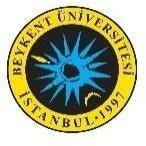 T.C.İSTANBUL BEYKENT ÜNİVERSİTESİ LİSANSÜSTÜ EĞİTİM ENSTİTÜSÜ ANKET/GÖRÜŞME ONAY FORMU..../.../202..T.C. İSTANBUL BEYKENT ÜNİVERSİTESİ LİSANSÜSTÜ EĞİTİM ENSTİTÜSÜ MÜDÜRLÜĞÜNEÖĞRENCİNİNADI SOYADI	: .................................................................................NUMARASI	: .................................................................................TEL. / E-MAIL	: .................................................................................ANABİLİM DALI	: .................................................................................BİLİM DALI	: .................................................................................PROJE / TEZ KONUSU : ………………………………………………………………………………........................................................................................................................................................………………………………………………………………………………………………………………ANKETİN/GÖRÜŞMENİN UYGULANACAĞI KURUMLAR :..............................................................................................................................................................................................................................................................................................................………………………………………………………………………………………………………………Anketin/görüşmenin gerçekleştirilebilmesi için ilgili kurumdan izin alınması hususunda gerekligirişimlerin yapılmasını saygılarımla arz ederim.Yukarı belirttiğim kurumlardan izin alınmasına gerek bulunmamaktadır.UYGUNDURDanışmanın	ÖğrencininAdı Soyadı/İmzası	Adı Soyadı/İmzasıT.C. İSTANBUL BEYKENT ÜNİVERSİTESİ LİSANSÜSTÜ EĞİTİM ENSTİTÜSÜ MÜDÜRLÜĞÜNEÖĞRENCİNİNADI SOYADI	: .................................................................................NUMARASI	: .................................................................................TEL. / E-MAIL	: .................................................................................ANABİLİM DALI	: .................................................................................BİLİM DALI	: .................................................................................PROJE / TEZ KONUSU : ………………………………………………………………………………........................................................................................................................................................………………………………………………………………………………………………………………ANKETİN/GÖRÜŞMENİN UYGULANACAĞI KURUMLAR :..............................................................................................................................................................................................................................................................................................................………………………………………………………………………………………………………………Anketin/görüşmenin gerçekleştirilebilmesi için ilgili kurumdan izin alınması hususunda gerekligirişimlerin yapılmasını saygılarımla arz ederim.Yukarı belirttiğim kurumlardan izin alınmasına gerek bulunmamaktadır.UYGUNDURDanışmanın	ÖğrencininAdı Soyadı/İmzası	Adı Soyadı/İmzasıT.C. İSTANBUL BEYKENT ÜNİVERSİTESİ LİSANSÜSTÜ EĞİTİM ENSTİTÜSÜ MÜDÜRLÜĞÜNEÖĞRENCİNİNADI SOYADI	: .................................................................................NUMARASI	: .................................................................................TEL. / E-MAIL	: .................................................................................ANABİLİM DALI	: .................................................................................BİLİM DALI	: .................................................................................PROJE / TEZ KONUSU : ………………………………………………………………………………........................................................................................................................................................………………………………………………………………………………………………………………ANKETİN/GÖRÜŞMENİN UYGULANACAĞI KURUMLAR :..............................................................................................................................................................................................................................................................................................................………………………………………………………………………………………………………………Anketin/görüşmenin gerçekleştirilebilmesi için ilgili kurumdan izin alınması hususunda gerekligirişimlerin yapılmasını saygılarımla arz ederim.Yukarı belirttiğim kurumlardan izin alınmasına gerek bulunmamaktadır.UYGUNDURDanışmanın	ÖğrencininAdı Soyadı/İmzası	Adı Soyadı/İmzası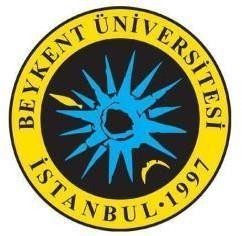 SOSYAL VE BEŞERİ BİLİMLER İÇİN BİLİMSEL ARAŞTIRMA VE YAYIN ETİĞİ KURULU BAŞVURU FORMUAraştırmanın Başlığı:* Araştırmanın başlığı açıklayıcı olmalı ve her kelimenin ilk harfi büyük olmalıdır.Title of the Research*Araştırma başlığını İngilizce olarak yazınız.Key Words (Min. three words)Key Words (Min. three words)*Anahtar kelimeleri İngilizce olarak yazınız.*Anahtar kelimeleri İngilizce olarak yazınız.1.Etik Kurul Başvuru Türü☐Yeni Başvuru☐Tekrar Başvuru (Revizyon)☐Diğer (Belirtiniz):2.Araştırma Türü☐Yüksek Lisans Tezi☐Doktora / Sanatta Yeterlik / Uzmanlık Tezi☐Araştırma☐Diğer (Belirtiniz):3.AraştırmacınınAdı SOYADI:Adı SOYADI:Unvanı:Unvanı:Uzmanlık Alanı:Uzmanlık Alanı:İş Adresi:İş Adresi:Cep telefonu:Sabit telefon numarası:Faks numarası:Kurumsal / Üniversite e-posta adresi:4.Araştırmacıların Katkı OranlarıAraştırmacıların Katkı OranlarıAraştırmacıların Katkı OranlarıUnvanıAdı SoyadıAraştırma sürecine planlanan katkısı (Her bir araştırmacının üstlendiği tüm sorumluluklar yazar olma hakkı göz önünde bulundurularak açıkça ifade edilmelidir.)Katkı Oranı (%)5.Araştırma ulusal kapsamda çok merkezli bir araştırma mı?1☐Hayır☐Evet*Evet ise açıklayınız.*Evet ise açıklayınız.6.Araştırma çok uluslu / çok merkezli bir araştırma mı?☐Hayır☐Evet*Evet ise açıklayınız.*Evet ise açıklayınız.7.Araştırma Desteği☐Araştırma desteği yoktur.☐Araştırma desteğine başvurulacaktır.☐Araştırma desteğine başvuru yapılmış, değerlendirme süreci devam etmektedir.☐Araştırma desteği vardır.7.1. Araştırma desteğine başvurulacaksa veya desteği varsa hangi kurum veya kuruluş desteği olduğunu belirtiniz.7.1. Araştırma desteğine başvurulacaksa veya desteği varsa hangi kurum veya kuruluş desteği olduğunu belirtiniz.☐Beykent Üniversitesi BAP (Bilimsel Araştırma Projeleri) Destekleme Birimi☐TÜBİTAK (Program Başlığını veya Kodunu Belirtiniz)☐YÖK☐TÜBA☐Kalkınma Ajansları (Ajansın İsmi ile Çağrı Başlığını ya da Kodunu Belirtiniz. Ör: GEKA, GMKA, CKA gibi)☐Bakanlıklar (Bakanlığın İsmi ile Çağrı Başlığını ya da Kodunu Belirtiniz)☐Avrupa Birliği (Program Başlığını veya Kodunu Belirtiniz)☐Diğer Ulusal (Program Başlığını veya Kodunu Belirtiniz)☐Diğer Uluslararası (Program Başlığını veya Kodunu Belirtiniz)*Araştırma destek sürecine ilişkin belirtmek istediğiniz özel bir husus varsa burada belirtebilirsiniz.*Araştırma destek sürecine ilişkin belirtmek istediğiniz özel bir husus varsa burada belirtebilirsiniz.*Eğer araştırma için bir finansal bir destek alıyorsanız başvuru / proje numarasını ve destek miktarını belirtiniz.*Eğer araştırma için bir finansal bir destek alıyorsanız başvuru / proje numarasını ve destek miktarını belirtiniz.8.Araştırmanın Özeti:Özet:*En az 300, en çok 600 kelimeden oluşmalıdır. Amaç, hipotez (varsa) ve yöntem açıklanmalıdır. Bu bölümde alıntıyapılmamalıdır.Abstract:(İngilizce Özet)*En az 300, en çok 600 kelimeden oluşmalıdır. Amaç, hipotez (varsa) ve yöntem açıklanmalıdır.9.Araştırmanın Süresi ve Zaman Aralığı :* Araştırmanın başlangıç-veri toplama (başlangıç ve bitiş tarihi) etik kurul onay tarihinden önce başlamamalıdır. Bu sebeple başvuruyu gönderdiğiniz tarihten itibaren, başvurunuzun onay bekleme, inceleme ve düzeltme alabilme zamanlarını da kapsayacak şekilde ileri bir tarih verilmelidir.Araştırmanın başlaması öngörülen tarih: Ay: ..... Yıl: ........Araştırmanın bitmesinin öngörüldüğü tarih: Ay: …. Yıl: …….10.Araştırmanın Amacı ve Gerekçesi11.Araştırmanın Konusu ve Özgün Değeri12.Araştırmanın YöntemiAraştırmanızın yöntemini en iyi açıklayan ifadeyi / ifadeleri seçiniz. Araştırmanızın yöntemi birden fazla tekniği içeriyorsa çoklu işaretleme yapılabilir.Araştırmanızın yöntemini en iyi açıklayan ifadeyi / ifadeleri seçiniz. Araştırmanızın yöntemi birden fazla tekniği içeriyorsa çoklu işaretleme yapılabilir.☐Betimsel / İlişkisel☐Anket Çalışmaları☐Deneysel☐Nitel (Qualitative)☐Nicel (Quantitative)☐Eylem Araştırması☐Karma☐Ölçek geliştirme / uyarlama☐Doğrulayıcı☐Dosya Taraması☐Gözlemsel Çalışma☐Model Geliştirme☐Diğer (Belirtiniz):13.Araştırmanın yöntemini ayrıntılı olarak açıklayınız. Kullanılacak ölçekler, anket, soru, mülakat formları burada belirtilmelidir. (Ölçek formlarının fotoğraf olarak konulmaması ve araştırmaya özel olarak hazırlanması gerekmektedir.)14.Veri Toplama Süreci14.1.Veri Toplama Yöntemi☐Çevrimiçi☐Yüz yüze (Bu seçeneği işaretlediyseniz 14.2.’yi cevaplayınız.)☐Telefon☐E-posta☐Diğer (Belirtiniz):14.2.Yüz Yüze Veri Toplama Yeri☐İşyeri☐Eğitim Kurumu☐Ev Ortamı☐Dış Mekân (Belirtiniz):15.Araştırmaya Katılan GruplarAraştırmanın katılımcı grubu / gruplarını /veri kaynağını en iyi tanımlayan ifade / ifadeler hangisi / hangileri olduğunu belirtiniz.Araştırmanın katılımcı grubu / gruplarını /veri kaynağını en iyi tanımlayan ifade / ifadeler hangisi / hangileri olduğunu belirtiniz.☐Erişkin Gönüllüler☐Çocuklar☐Belirli Alt-Gruplar☐Üniversite Öğrencileri☐Çalışan Yetişkinler☐Veliler☐Ebeveynler☐Dosya vd. dokümanlar - veriler☐Medya Arşivi☐Diğer (Belirtiniz):16.Araştırma Müdahalesi (Deneysel Çalışmalar için)*Araştırma müdahale içeriyorsa müdahalenin taslak planı, kime / kimlere ve hangi süreyle uygulanacağını açıklayınız. Çalışma tasarımında varsa; kontrol, plasebo ve çalışma gruplarına uygulanacak / uygulanmayacak girişimler açıkça belirtilmelidir.*Araştırma müdahale içeriyorsa müdahalenin taslak planı, kime / kimlere ve hangi süreyle uygulanacağını açıklayınız. Çalışma tasarımında varsa; kontrol, plasebo ve çalışma gruplarına uygulanacak / uygulanmayacak girişimler açıkça belirtilmelidir.17.Veri Toplama Araçları*Araştırma kapsamında hangi veri toplama araçlarına başvurulacaktır? Aşağıdaki ifade / ifadelerden en uygun olanlarını işaretleyerek veri toplama araçları hakkında ilgili bölümde bilgi veriniz.*Araştırma kapsamında hangi veri toplama araçlarına başvurulacaktır? Aşağıdaki ifade / ifadelerden en uygun olanlarını işaretleyerek veri toplama araçları hakkında ilgili bölümde bilgi veriniz.☐Anket☐Ölçek, Test, Envanter☐Gözlem veya Görüşme☐Görüntü ve / veya Ses Kaydı☐Giyilebilir Akıllı Cihazlar (Sensörler / Holter vb.)☐Ölçek Geliştirme Çalışması☐Dosya / Arşiv Taraması☐Veri Kaynakları Taraması☐Diğer (Belirtiniz):*Veri toplama araçlarına ilişkin temel bilgileri (kim tarafından geliştirildi, hangi özellikte kaç soru içermekte, nasıl sınıflandırılacak ya da analiz edilecek vb.) burada belirtiniz.*Veri toplama araçlarına ilişkin temel bilgileri (kim tarafından geliştirildi, hangi özellikte kaç soru içermekte, nasıl sınıflandırılacak ya da analiz edilecek vb.) burada belirtiniz.18.Faydalar, Zararlar, RisklerAraştırmaya katılımları nedeniyle katılımcılar potansiyel olarak herhangi bir fayda elde edecekler mi?Araştırmaya katılımları nedeniyle katılımcılar potansiyel olarak herhangi bir fayda elde edecekler mi?☐Hayır☐EvetEvet ise, faydaların ne olduğunu açıklayınız.Evet ise, faydaların ne olduğunu açıklayınız.18.1.Faydalar, Zararlar, RisklerAraştırmaya katılımları nedeniyle katılımcılar potansiyel olarak herhangi bir zarara uğrama riskleri var mıdır?Araştırmaya katılımları nedeniyle katılımcılar potansiyel olarak herhangi bir zarara uğrama riskleri var mıdır?☐Hayır☐EvetEvet ise, zararları açıklayınız.Evet ise, zararları açıklayınız.19. Katılımcılara katılımları nedeniyle parasal veya diğer türlerde bir ödül / tazminat / kazanç sunulacak mı?19. Katılımcılara katılımları nedeniyle parasal veya diğer türlerde bir ödül / tazminat / kazanç sunulacak mı?☐Hayır☐EvetEvet ise, bu ödül / tazminat / kazançları açıklayınız.Evet ise, bu ödül / tazminat / kazançları açıklayınız.20. Bu araştırmaya (fiziksel, psikolojik, sosyolojik, ekonomik gibi) dâhil olan katılımcılar için araştırma çerçevesinde ortaya çıkabilecek risk / riskler var mıdır?20. Bu araştırmaya (fiziksel, psikolojik, sosyolojik, ekonomik gibi) dâhil olan katılımcılar için araştırma çerçevesinde ortaya çıkabilecek risk / riskler var mıdır?☐Katılımcıların manipülasyonu☐Özel kayıtların kullanımı (eğitim ve tıbbi kaynaklar)☐Psikolojik veya sosyal durumun duygusal yoksunluk, sosyal yalıtım veya stres gibi alanlarda etkilenmesi veya manipülasyonu☐Bazı katılımcılar tarafından hassas, rahatsız edici, tehdit edici veya aşağılayıcı bulunabilecek materyalin sunulması☐Çocuk, eş veya yaşlı istismarının tespit edilmesi☐Yasadışı etkinliklerin tespit edilmesi☐Yaralanma veya beden hasarı☐Olağandışı fiziksel aktivite☐Yukarıda belirtilmeyen diğer riskler (Belirtiniz):Asgari risk dışında belirttiğiniz olası risk / riskleri ayrıntılı bir biçimde bu bölüme açıklayınız.Asgari risk dışında belirttiğiniz olası risk / riskleri ayrıntılı bir biçimde bu bölüme açıklayınız.21.Verilerin Analizi*Araştırma kapsamında hangi analiz yöntemlerinin kullanılacağı bu bölümde belirtiniz.*Araştırma kapsamında hangi analiz yöntemlerinin kullanılacağı bu bölümde belirtiniz.22.22.Gizlilik ve Veri Güvenliği22.1. Araştırma verileri nasıl kayıt altına alınacaktır?22.1. Araştırma verileri nasıl kayıt altına alınacaktır?22.1. Araştırma verileri nasıl kayıt altına alınacaktır?☐El ile Veri Giriş TablosuEl ile Veri Giriş Tablosu☐BilgisayarBilgisayar☐Çevrimiçi / Çevrimdışı Veri TabanıÇevrimiçi / Çevrimdışı Veri Tabanı☐Diğer (Belirtiniz):Diğer (Belirtiniz):22.2. Araştırma verileri nasıl depolanacaktır?22.2. Araştırma verileri nasıl depolanacaktır?22.2. Araştırma verileri nasıl depolanacaktır?☐Bilgisayar (Elektronik arşiv, Hard disk, USB)Bilgisayar (Elektronik arşiv, Hard disk, USB)☐Kilitli Dosya DolabıKilitli Dosya Dolabı☐Kilitli OfisKilitli Ofis☐Çevrimiçi Bulut SistemiÇevrimiçi Bulut Sistemi☐Diğer (Belirtiniz):Diğer (Belirtiniz):22.3. Katılımcıların verilerinin mahremiyeti nasıl korunacaktır?22.3. Katılımcıların verilerinin mahremiyeti nasıl korunacaktır?22.3. Katılımcıların verilerinin mahremiyeti nasıl korunacaktır?☐Kodlama / Rumuz SistemiKodlama / Rumuz Sistemi☐☐Veri / Numunelere Sınırlı Erişim☐☐Veri Anonimleştirmesi (Katılımcıların tanımlayıcı bilgilerinin kaldırılarak verinin anonimleştirilmesi)☐☐Şifre Korumalı☐☐Diğer (Belirtiniz):22.4. Araştırma kapsamında araştırmacılar tarafından katılımcılara yönelik herhangi bir tanımlayıcı bilgi toplanılacak mı?22.4. Araştırma kapsamında araştırmacılar tarafından katılımcılara yönelik herhangi bir tanımlayıcı bilgi toplanılacak mı?22.4. Araştırma kapsamında araştırmacılar tarafından katılımcılara yönelik herhangi bir tanımlayıcı bilgi toplanılacak mı?☐☐Evet☐☐Hayır22.5. Evet ise hangi tanımlayıcı bilgileri kullanacağınızı gerekçelendirerek belirtiniz.22.5. Evet ise hangi tanımlayıcı bilgileri kullanacağınızı gerekçelendirerek belirtiniz.22.5. Evet ise hangi tanımlayıcı bilgileri kullanacağınızı gerekçelendirerek belirtiniz.☐☐Doğum tarihi☐☐Posta ve / veya e-posta adresi☐☐Sağlık kayıtları☐☐Fotoğraf, görüntü ve / veya ses kaydı☐☐İmza ve / veya el imzası örnekleri☐☐Kimlik bilgileri (İsim / soyisim, T.C. kimlik numarası ehliyet, ruhsat ve / veya taşıt plakası, vb.) ya da kişisel gizlilik gerektiren veriler☐☐Yukarıda belirtilmeyen diğer kişisel bilgiler (Açıklayınız):*Eğer yukarıdakilerden herhangi birine “Evet” işaretlediyseniz gizlilik gerektiren bu verilerin kullanımı zorunlu ise bu zorunluluğun gerekçesi ile bu bilgilere ilişkin güvenlik önlemlerini ayrıntılı olarak belirtiniz.*Eğer yukarıdakilerden herhangi birine “Evet” işaretlediyseniz gizlilik gerektiren bu verilerin kullanımı zorunlu ise bu zorunluluğun gerekçesi ile bu bilgilere ilişkin güvenlik önlemlerini ayrıntılı olarak belirtiniz.*Eğer yukarıdakilerden herhangi birine “Evet” işaretlediyseniz gizlilik gerektiren bu verilerin kullanımı zorunlu ise bu zorunluluğun gerekçesi ile bu bilgilere ilişkin güvenlik önlemlerini ayrıntılı olarak belirtiniz.22.6. Kişisel Verilerin Korunması Kanunu (KVKK) ve Avrupa Birliği Genel Veri Koruma Regülasyonu (GPDR) bağlamında araştırma sonuçları ile yapılacak akademik yayınlarda katılımcıların ismi veya kişisel tanımlayıcı bilgileripaylaşılacak mıdır?22.6. Kişisel Verilerin Korunması Kanunu (KVKK) ve Avrupa Birliği Genel Veri Koruma Regülasyonu (GPDR) bağlamında araştırma sonuçları ile yapılacak akademik yayınlarda katılımcıların ismi veya kişisel tanımlayıcı bilgileripaylaşılacak mıdır?22.6. Kişisel Verilerin Korunması Kanunu (KVKK) ve Avrupa Birliği Genel Veri Koruma Regülasyonu (GPDR) bağlamında araştırma sonuçları ile yapılacak akademik yayınlarda katılımcıların ismi veya kişisel tanımlayıcı bilgileripaylaşılacak mıdır?☐HayırHayır☐EvetEvetEvet ise, gerekçelendirerek açıklayınız.Evet ise, gerekçelendirerek açıklayınız.Evet ise, gerekçelendirerek açıklayınız.23. Kaynakça* APA, Chicago Manuel of Style vb. (Son sürümler kullanılmalıdır.)TAAHHÜTNAMEAşağıdaki konuları taahhüt ederim.TAAHHÜTNAMEAşağıdaki konuları taahhüt ederim.Başvuruda sağlanan bilgilerin doğru olduğunu;☐Araştırmanın güncel protokol ve yönetmeliklere, kılavuzlarda yer alan ilkelere uygun olarak gerçekleştirileceğini;☐Araştırmadan elde edilen verilerin uygun ortamlarda makul ve gerekli süreler ile (en az iki yıl) gerektiğinde sunulmak üzere saklanacağını;☐Araştırma ekibini araştırma hakkında bilgilendirdiğimi;☐Şüphe edilen ciddi olumsuz etkilere ilişkin raporları ilgili kılavuzlara uygun olarak sunacağımı;☐Araştırmanın uygulanması sırasında beklenmeyen ters bir etki ya da bir olay olduğunda etik ilkelere uyun şekilde gereken önlemlerialacağıma, gerekirse Sosyal ve Beşeri Bilimler için Bilimsel Araştırma ve Yayın Etiği Kurulu’nu haberdar edeceğimi;☐Araştırma sırasında çalışma protokolünde değişiklik yapılması gerektiğinde, bunu yazılı olarak Sosyal ve Beşeri Bilimler içinBilimsel Araştırma ve Yayın Etiği Kurulu’na bildireceğimi;☐Araştırma durdurulmuş ise, bunu derhal Sosyal ve Beşeri Bilimler için Bilimsel Araştırma ve Yayın Etiği Kurulu’na bildireceğimitaahhüt ederim.☐Form üzerindeki tüm imzalar tamamlandı mı?☐Yüksek	lisans,	doktora	ve	sanatta	yeterlik	öğrencilerimizin	ve	üniversite mensuplarının başvuru formuna üniversite uzantılı mail adreslerini yazmaları gerekmektedir. Bu hususa dikkat edildi mi?☐Türkçe ve İngilizce özet içerik bakımından aynı mı; özet yazım kurallarına dikkat edildi mi?☐Anahtar kelimeler eklendi mi? (En az 3 adet, an fazla beş adet)☐Etik kurul formundaki tüm sorular eksiksiz bir şekilde yanıtlandı mı?☐Yüksek lisans ve doktora tezlerinde katkı oranı bölümüne sadece öğrencinin ismi yazılır ve katkı oranı %100 olarak belirtilir. Eğer bu çalışma bir yüksek lisans veya doktora tezi ise, bu maddedeki işlem doğru bir şekilde yapıldı mı? Şayet tez dışındakiakademik bir çalışma ise, katkı oranları ve katkı sunanlara ilişkin iş paylaşımıbelirtildi mi?☐Bu bir anket çalışması, mülakat veya röportaj ise soruların alındığı ölçekler ve/veya kaynaklar çalışma içerisinde belirtildi mi?☐Anket sorularının düzenli bir şekilde, başvuran tarafından forma aktarılması gerekmektedir. Resim veya grafik olarak kopyalanan sorular kabul edilmemektedir. Beklenilen, anket formunun karşı tarafa sunulacağı şekilde hazırlanması ve sunulmasıdır. Anket formu kullanılacak ise, bu form etik kurul başvuru formuiçerisinde onaya sunuldu mu?☐Form içerisindeki çalışmanın kaynakça kısmı Beykent Üniversitesi Tez Yazım Kılavuzuna uygun şekilde düzenlendi mi?☐Kişisel veri, bir kişi ile ilintisi kurulabilen her türlü veridir. Örneğin, 34xyz218 plakası kişisel veri değildir ancak Ahmet Yılmaz’ın aracıdır denilirse ve ankette bu ilişki kurulabilirse kişisel veri topluyorsunuz demektir. Ankette kişisel veri topluyorsanız buna ilişkin kısımları tam ve eksiksiz doldurdunuz mu?☐Yine kişi ile ilişkisi kurulabilecek olan sağlık, siyasi görüş, cinsiyet gibi veriler toplanıyorsa mutlaka açık rıza almanız gerekmektedir. Bu tür verileri topluyorsanız açık rıza aldınız mı? Tanımlayıcı bilgiler topluyorsanız İstanbul Beykent Üniversitesi Sosyal ve Beşeri Bilimler için Bilimsel Araştırma ve Yayın Etiği Kurulu’nun resmi sitesinde yer alan açık rıza metnini başvuru formunun sonuna eklediniz mi?☐Kişisel veri aldı iseniz bunları korumanız, gerektiğinde anonimleştirmek ya da şifrelemeniz gerekmektedir. Bunlara ilişkin cevapları doğru ve gerçeğe uygun işaretlediniz mi?☐